טופס הרשמה לשנת הלימודים  ______המכינה הקדם אקדמית אוניברסיטת בן גוריון – בנגבמסלול לימודים מבוקש במכינה  נא למלא טופס זה במלואו, לחתום ולצרף אישורים ומסמכים בהתאם להסבר בכל סעיף. את טופס ההרשמה למכינה, כשהוא מלא וחתום, יחד עם האישורים, נא להעלות לאתר מערכת העלאת המסמכים כאן טופס שלא ימולא כנדרש- לא יטופל. שים לב! הערות לגבי אופן מילוי השאלון על ידי מחשב:* בכל מקום בו מופיעות שאלות ברירה- יש לבחור מבין אפשרויות הבחירה את התשובה הנכונה.* במקומות בהם קיימת משבצת לסימון האפשרות הרלוונטית לגביך יש ללחוץ בעזרת העכבר על המשבצת הרצויה.* במקומות בהם יש להזין תאריך, ישנו חץ הפותח תיבה דרכה ניתן לבחור תאריך מדויק.* בכל השדות בהם נדרשת הקלדה- יש לסמן את כל התיבה על ידי לחיצת עכבר, כך שכל התיבה תיצבע, ואז להקליד את התוכן המבוקש.1. נתונים כללייםתעודת זהות    שם משפחה      שם פרטי  המעוניין/ת לבדיקת זכאות להארכת זמן בגין האוכלוסייה אליה משתייך/ת מתבקש/ת לסמן  היה וסומן על ידך "עולה חדש" יש למלא: תאריך עלייה  היה וסומן על ידך "בוגר החינוך החרדי" יש להעלות לאתר את המסמכים הבאים:אם הנך בוגר ישיבה קטנה/ גדולה- לצרף אישור ישיבות, כולל תאריך התחלה וסיום.אם הנך בוגרת סמינר חרדי- לצרף גיליון ציונים/ תעודת בגרות של הסמינר.כתובת מגוריך בזמן הלימודים בתיכוןרחוב ומספר בית    שכונה     ישוב     2. שירות צבאי  (יש להעלות לאתר את המסמכים המצוינים ליד כל סעיף בהתאם לסוג השירות)מספר אישי     סוג השירות    תאריך שחרור מסדיר    מספר חודשי שירות חובה    (נא להעלות לאתר תעודת הערכה מצה"ל)לוחם זהב    (תעודת לוחם זהב) חייל בודד     (נא להעלות לאתר טופס מספר 1 לטובת אוניברסיטת בן-גוריון)אוכלוסיות מיוחדות ___ (נא להעלות לאתר טופס מספר 2 לטובת אוניברסיטת בן גוריון)פטור משירות: (למועמדים שלא שירתו כלל, אישור פטור מצה"ל)  סיבת הפטור     אם אחר, פרט/י:  שירות לאומי: (נא לצרף אישור שירות לאומי)  מתאריך     עד תאריך     מספר חודשי שירות  3. השכלה ובגרותהאם הנך זכאי/ת לתעודת בגרות    *במידה וסימנת "לא" יש למלא את הפרטים הבאים:שם ביה"ס התיכון האחרון ____  תעודה _   סוג ביה"ס   מספר שנות לימוד     שנת סיום     * במידה ולמדת בחו"ל או שאינך זכאי/ת לבגרות יש להעלות לאתר אישור 12 שנות לימוד וגיליון ציוני בגרות קיימים* בעלי זכאות לבגרות אין צורך לצרף מידע נוסף על כךהערות המועמד: 4. לימודים קודמים במכינה אחרתהאם למדת במכינה אחרת     (אם למדת, מלא/י סעיף זה, אם לא למדת- עבור/י לסעיף 5)שם המכינה בה למדת      מסלול לימודים:        אם אחר  תאריך סיום/נשירה  * לתשומת ליבך! מועמד הלומד במכינה אחרת או מועד שלמד בעבר במכינה אחרת במסלול זהה, חייב לצרף מכתב בו הוא מסביר 
   מדוע הוא מעוניין ללמוד מכינה חוזרת. (יתכנו חריגים המותנים באישור מיוחד).5. פסיכומטרי/ יע"ליש בידי ציון פסיכומטרי     טרם נבחנתי, אבחן בתאריך  יש בידי ציון יע"ל     טרם נבחנתי, אבחן בתאריך    (בחינת יע"ל מיועדת למי שנבחן בפסיכומטרי שלא בעברית או משולב, או למי שלא השלים בגרות בשפה העברית)6. התאמות לימודיותתלמידי המכינה זכאים להתאמות במבחנים על בסיס אבחון מת"ל בלבד . תלמידים שבעבר קיבלו התאמות, חשוב שיפנו למכון מת"ל. היות והתהליך אורך מספר חודשים מומלץ להתחיל לפני או עם תחילת הלימודים.              מידע מפורט אודות תהליך​ ביצוע אבחון מת"ל באוניברסיטת בן-גוריון בנגב כאןנבקשך לענות על מספר שאלות:האם היו לך בעבר קשיים לימודיים?   האם אובחנת בעבר בעקבות קשיים בלימודים?   האם קיים חשד ללקות למידה, אך טרם אובחנת?                                           האם הנך סובל/ת מבעיה רפואית כלשהי בגינה הנך זקוק לתנאי היבחנות מסוימים?   7. נתוני רקעאנא תאר את קורות חייך , הסביבה והמשפחה בה גדלת, לימודיך התיכוניים, מאורעות חשובים שקרו לך בתקופה זו, מעשיך בתקופה האחרונה וכל פרט שנראה כבעל חשיבות ואשר לא בא לידי ביטוי עד כה8. מימון שכר לימוד / מלגת קיוםהאם את/ה מעוניין/ת לבחון אפשרות למימון שכר לימוד/מלגת קיום בעת לימודיך במכינה?  הנני מעוניין/ת לקבל סיוע במימון שכר לימוד ומלגת מחייה על פי בקשה מסוג   *במידה וציינת "כן" נא למלא סעיפים  10-11 במלואם ולצרף את המסמכים הרלוונטיים *במידה וציינת "לא" – יש לחתום על סעיף 9 (ויתור סיוע) 9. הצהרת המועמד שאינו מעוניין בסיוע כספיידוע לי שבמרכז ללימודים קדם אקדמיים באוניברסיטת בן גוריון בנגב מתאפשרת קבלת מלגות שכר לימוד וקיום , הן על פי מצב סוציו אקונומי והן על פי כללי האגף והקרן לחיילים משוחררים והן על פי כללי הוועדה לתכנון ותקצוב במועצה להשכלה גבוהה.אני מוותר/ת על הזכות לסיוע כלכלי וידוע לי שוויתור זה יחול למשך כל תקופת לימודיי במרכז ללימודים קדם אקדמיים. ברור לי שלא תתאפשר חזרה מחתימתי על מסמך זהאני מצהיר/ה בזה כי הפרטים שמסרתי נכונים, מלאים ומדויקים ומתחייב/ת להשלימם ולעדכנם בעת שיחול בהם שינוי. ידוע לי כי מסירת פרטים לא נכונים או העלמת פרטים תשלול ממני את הזכות ללמוד במכינה ואחויב להחזיר את כל ההוצאות הכרוכות בלימודי, בתוספת הפרשי הצמדה וריבית חוקית כדין ליום ההחזר בפועל, וכמו כן עלולה כל הצהרה כוזבת להיות עבירה פלילית הגוררת עונש על פי דין.ידוע לי, כי בהתאם לתקנות הביטוח הלאומי יועברו על ידכם פרטי האישיים (שם, מספר זהות ומען) אל המוסד לביטוח לאומי, על מנת לאפשר למוסד לביטוח לאומי להפנות אלי דרישה לתשלום דמי ביטוח לאומי, מס מקביל ודמי ביטוח בריאות, במועד החוקי ולהחיל עלי את התעריף המוזל שנקבע לגבי תלמידים.ולראיה באתי על החתום: שם     משפחה     מס' ת.ז     * חתימה אלקטרונית* של המועמד   תאריך  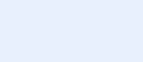 * יש לצרף חתימה אלקטרונית, כלומר- סריקה של החתימה הידנית וצירופה כתמונה10. פרטים על בני המשפחהאב :     שם פרטי   שם משפחה    תאריך לידה      ארץ לידה      תאריך עלייה     סוג השכלה      מס' שנות לימוד  אם :    שם פרטי  שם משפחה     תאריך לידה      ארץ לידה     תאריך עלייה    סוג השכלה     מס' שנות לימוד   מס' אחים ואחיות (כולל התלמיד)     (יש לציין מס' אחים ואחיות מההורים הביולוגיים בלבד)* יש להעלות לאתר צילום תעודת זהות וספח של האם שכיריםיש להעלות לאתר אישור מהמעסיק על משכורת וניכויים לשנת המס האחרונה (טופס 106).  במקרה ששנת המס הנוכחית הינה שנת העבודה הראשונה- יש להעלות לאתר 3 תלושי משכורת אחרונים. (שכיר בחברה שחלקה או כולה בבעלותו או בבעלות קרוב משפחה יש לסמנו כעצמאי)עצמאייםיש להעלות לאתר בקטגוריה המתאימה שומה שנתית אחרונה שנקבעה ונחתמה ע"י מס הכנסה. בשומה צריך להיות פירוט אם ההכנסה הינה משכורת או מעסק, אם אין תיק במס הכנסה- יש להמציא אישור על כך מפקיד השומה לשנת המס האחרונה.*היה וכתוב בטופס 106 "עובד מס' 1" או "עובד מס' 2" יש להעלות לאתר שומת מס אחרונה ממס הכנסה בלבד או אישור ממס הכנסה שאין להורה תיק במס הכנסה. א. הכנסות משכר/עסקב. הכנסות נוספות (יש להעלות לאתר את האישורים המתאימים על פי הקטגוריות הרלוונטיות)נתונים על המועמד/ת ובני המשפחה חובה להעלות לאתר אישורים מתאימים לפי הקטגוריות הרלוונטיות:* יתמות מאב/אם- צילום ת. פטירה, קצבת שארים, פנסיית שארים והכנסת הורה יחיד* הורים גרושים- צילום תעודת גירושין, אסמכתא על תשלום מזונות (החלטת בית משפט), הכנסות הורה יחיד * הורה/אח נכה- מסמך מביטוח לאומי על התשלום המתקבל, אישור מביטוח לאומי שלא עובד11. הצהרת המועמד המעוניין בסיוע כספי1.אני הח"מ נותן בזאת רשות לעובד המרכז ללימודים קדם אקדמיים, באוניברסיטת בן-גוריון בנגב, למסור לגורם שמממן את לימודי במרכז ו/או לגורם שמשתתף במימון התכנית בה אני לומד (גם אם אינו מממן ישירות את לימודי) (להלן: "מקבל המידע"), את כל המידע שיידרש על ידי מקבל המידע, ללא יוצא מן הכלל, ובאופן שידרוש מקבל המידע,  לצורך זה "מידע"  - כל מידע שנמסר על ידי במהלך ההרשמה למכינה וכן כל מידע שהיה חלק משיקולי הקבלה/דחייה  שלי לתכנית / מסלול. ובכלל זה, מבלי לפגוע בכלליות האמור, מידע בדבר מצבי האקדמי, הישגיי האקדמיים, מצבי האישי, מצבי הכלכלי, נתוני קבלה, ומידע לגבי המשך לימודי באוניברסיטת בן גוריון בנגב. ידוע לי שהמידע נחוץ לגורם המממן לצורך החלטות בדבר מימון לימודיי/ השתתפותי בתכנית ממומנת. אני משחרר בזה את האוניברסיטה וכל עובד מעובדיה ומוסד ממוסדותיה מכל חובה הנובעת מחוק הגנת הפרטיות, התשמ"א – 1981, בכל הנוגע למסירת הפרטים האמורים לעיל למקבל המידע, ולא תהיה לי אליכם כל טענה או תביעה בקשר למסירת מידע כאמור.2. הנני נותן/ת בזה את הסכמתי המפורשת למסירת מידע אודותי לאגף ולקרן לחיילים משוחררים ולכל המכינות הקד"א, כאשר לצורך זה ה"מידע"- כל המידע על פי טופס זה וכן ציוני הבגרות שקיבלתי בעבר, ואקבל במכינה, ולרבות "מידע" כמשמעותו בפרק ב' לחוק הגנת הפרטיות התשמ"א- 1981. כמו כן הנני מתיר/ה שימוש בנתונים על לימודי לאחר גמר המכינה במוסדות על תיכוניים/אקדמיים לצורך מחקרי מעקב של ות"ת ופרסום תוצאות המחקרים. 3.אני מצהיר/ה בזה כי הפרטים שמסרתי נכונים, מלאים ומדויקים ומתחייב/ת להשלימם ולעדכנם בעת שיחול בהם שינוי. ידוע לי כי מסירת פרטים לא נכונים או העלמת פרטים תשלול ממני את הזכות ללמוד במכינה אני מתחייב להחזיר את כל ההוצאות הכרוכות בלימודי, בתוספת הפרשי הצמדה וריבית חוקית כדין ליום ההחזר בפועל במקרה שימצא שהפרטים שמסרתי אינם נכונים או שלמים. כמו כן עלולה הצהרה כוזבת להוות עבירת משמעת בהתאם לתקנון משמעת סטודנטים.4. ידוע לי כי קבלת סיוע מותנית בעמידה בכל ההתחייבויות הכרוכות בלימודי כפי שנקבעו בעת קבלתי למכינה, כולל נוכחות בשיעורים בהיקף הלימודים הנדרשים על ידי הקרן והיחידה להכוונת חיילים משוחררים.5. אני מצהיר/ה ומתחייב/ת לשלם את מלוא שכר הלימוד בהתאם לדרישות המכינה, אם בקשתי לקבלת הסיוע תידחה.6. ידוע לי, כי בהתאם לתקנות הביטוח הלאומי יועברו על ידכם פרטי האישיים (שם, מספר זהות ומען) אל המוסד לביטוח לאומי, על מנת לאפשר למוסד לביטוח לאומי להפנות אלי דרישה לתשלום דמי ביטוח לאומי, מס מקביל ודמי ביטוח בריאות, ולהחיל עלי את התעריף המוזל שנקבע לגבי תלמידים.7. באם אקבל מהקרן לסיוע נוסף תשלומי יתר בדמי קיום, הקרן שומרת לעצמה את הזכות לקזז תשלומים אלה מכספי הפיקדון שעומדים לרשותי.ולראיה באתי על החתום:  שם     משפחה     מס' ת.ז     * חתימה אלקטרונית* של המועמד   תאריך  * יש לצרף חתימה אלקטרונית, כלומר- סריקה של החתימה הידנית וצירופה כתמונה